 Aktiv DabeiSein Dienstleistungen eG Läuferweg 20, 30655 Hannover 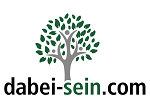 Beitrittserklärung/Beteiligungserklärung(§§15,15a und 15b GenG)	Mitglieds-Nummer………………………………(Wird von der ADSD  ausgefüllt)Vollständiger Name und Anschrift des Beitretenden/Mitgliedes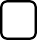 ……………………………………………………………………………Name, Vorname……………………………………………………………………………Geburtsdatum…………………………………………………………………………… Straße………………	..………………………………………………… PLZ		Ort…………………………………………………………………………… Telefon……………………………………………………………………………  E-Mail   Gesetzliche Vertretung……………………………………………………………………………………………………………………………………………………………………………Ort, DatumBeitretende(r) /MitgliedKontoinhaber (falls abweichend)